POZVÁNKAASOCIACE  SAMOSTATNÝCH  ODBORŮ aOdborový svaz pracovníků zemědělství a výživy- Asociace svobodných odborů České republikypořádajíMezinárodní ekonomickou konferenci, která se uskuteční v pátek 3. března 2023 od 10.00 hod.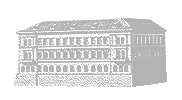 ve Zlatém sále Lichtenštejnského paláce,v Praze na Kampě, U Sovových mlýnů 506/4.P R O G R A M Mezinárodní ekonomická konference, která se uskuteční                                       3. března 2023 od 10.00 hod. ve Zlatém sále Lichtenštejnského paláce, v Praze na Kampě, U Sovových mlýnů 506/4.09.30 - 10.00	PREZENCE10.00 - 10.15	Zahájení konference, 	Bohumír DUFEK, předseda Asociace samostatných odborů, 	člen Evropského hospodářského a sociálního výboru 10.15 - 10.30	Národní plán obnovy ČR, příležitost k řešení energetické krize,	Ing. Jozef SÍKELA, ministr průmyslu a obchodu	10.30 – 10.45	Vystoupení k současné situaci v energetice,Ing. Vladimír Novotný, bývalý člen Evropského hospodářského a sociálního výboru 10.45 - 11.00	Vystoupení Ing. Jaroslava UNGERMANA, CSc.,	člena Evropského hospodářského a sociálního výboru  11.00 - 11.15	Vystoupení premiéra České republiky	prof. PhDr. Petra FIALY, Ph.D., LL.M. 11.15 - 11.30	Vystoupení Ing. Jaroslava HANÁKA, 	prezidenta Svazu průmyslu a dopravy ČR 11.30 - 11.45	 Vystoupení k současné ekonomické situaci a výhled ekonomiky	Ing. Pavel Juříček, Ph.D., předseda představenstva a GŘ Brano Group11.45 - 12.00	Vystoupení k problematice zdravotnictví – Proč nikdy nedoženeme EU-15?	prof. MUDr. Ing. Petr Fiala, Ph.D., FICAE12.00 - 12.15	Vystoupení k problematice železniční dopravy	Mgr. Martin MALÝ, předseda Odborového sdružení železničářů12.15 - 12.30	Výhledy sociální a důchodové reformy 	Ing. Marian Jurečka, místopředseda vlády ČR, ministr práce a sociálních věcí12.30 - 12.45	Závěr konferenceKonference bude živě přenášena prostřednictvím ČTK, portálu ASO www.odbory.info a facebookové stránky ASO. 